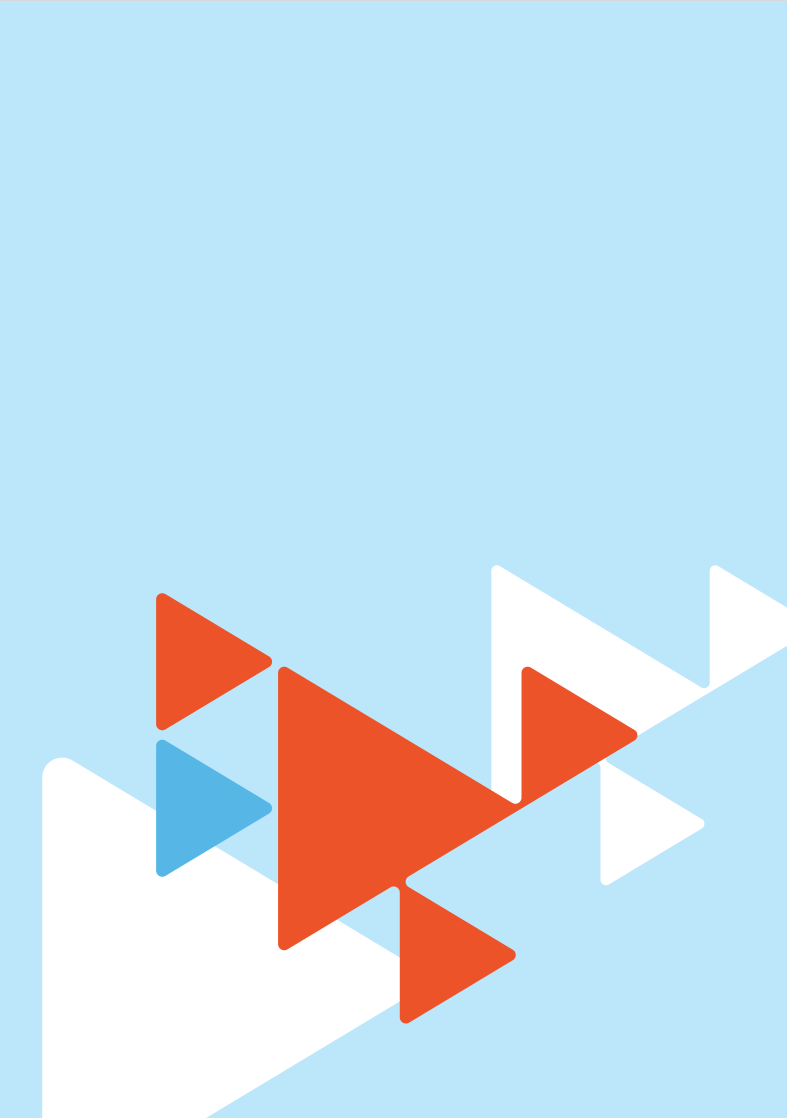 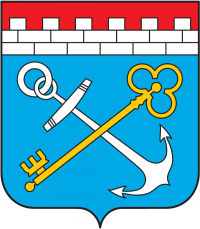 Основные тенденции развития регистрируемого рынка труда Ленинградской областиза 9 меясев 2023 годаРынок труда Ленинградской области к началу октября 2023 года оставался стабилен. Численность безработных сократилась на 9% по сравнению с началом июля, на 28% по сравнению с началом года и на 37% по сравнению с сентябрем 2022 года.Поддержанию стабильной ситуации и недопущению резкого роста безработицы на рынке труда Ленинградской области способствовала реализация мероприятий Государственной программы Ленинградской области «Содействие занятости населения Ленинградской области» (далее – госпрограмма) (утверждена постановлением Правительства Ленинградской области                  от 7 декабря 2015 года № 466).В 3 квартале 2023 года безработными признаны на 2,5% граждан меньше (2080 человек), чем во 2 квартале (2134 человека) и на 12% меньше, чем в 1 квартале (2370 человек).Гражданами поданы 58913 заявлений о предоставлении государственных услуг (далее – госуслуга).Получили госуслуги:по профессиональной ориентации – 25675 человек;по психологической поддержке – 1889 безработных граждан;	по социальной адаптации – 1976 безработных граждан;	по началу осуществления предпринимательской деятельности безработных граждан –              1825 человек.Численность трудоустроенных граждан при содействии службы занятости за 9 месяцев 2023 года (16022 человека) увеличилась 8% в сравнении с 9 месяцами 2022 года (14757 человек).Предложение рабочей силыВ службу занятости обратились за содействием в поиске подходящей работы 14949 человек, что на 13180 человек меньше, чем за 9 месяцев 2022 года.Рынок труда Ленинградской области пополняли:жители области, работавшие в Санкт-Петербурге и других регионах, и уволенные                       по различным причинам. С начала 2023 года, это 2920 областных жителей (обратившийся                    в службу занятости), на 2147 человек меньше, чем за 9 месяцев 2022 года (5067 человек);граждане, уволенные в связи с ликвидацией организации, либо сокращением численности или штата работников организации, – 967 человек (6,5% от обратившихся в поиске подходящей работы), что на 50 человек меньше, чем за 9 месяцев 2022 года;граждане, которые в наибольшей степени испытывали трудности в поиске работы, из них:391 пенсионер (2,6% от обратившихся в поиске подходящей работы);805 инвалидов (5,4%);3894 родителя, имеющий несовершеннолетних детей (26%); 1626 граждан, стремящихся возобновить трудовую деятельность после длительного (более года) перерыва, (11%) и др.Среди граждан, обратившихся в поиске подходящей работы (14949 человек): незанятых граждан – 96% (за 9 месяцев 2022 года – 70%);	женщин – 57% (за 9 месяцев 2022 года – 54%);молодежи в возрасте 14-35 лет – 41% (за 9 месяцев 2022 года – 58%).Безработные гражданеВ течение 9 месяцев 2023 года на учет поставлено от 100 безработных граждан                         в Сосновоборском городском округе (1,4% от общей численности зарегистрированных безработных граждан) до 1596 безработных граждан во Всеволожском муниципальном районе (22,7%).По всем причинам с регистрационного учета сняты 8317 безработных граждан, в том числе в связи с:трудоустройством – 4254 человека (51,1%);по другим причинам – 4063  человека (48,9%).Состав безработных граждан В общей численности безработных граждан, состоявших на учете в службе занятости населения, в начале октября 2023 года (2886 чел.):осуществлявших трудовую деятельность – 2695 чел. (93,4%), из них:
по причинам прекращения трудовой деятельности:уволенные по собственному желанию – 1811 чел. (67,2%);уволенные по соглашению сторон – 235 чел. (8,7%);уволенные в связи с ликвидацией организации, либо прекращением деятельности индивидуальным предпринимателем – 347 чел. (12,9%);уволенные с государственной службы – 29 чел. (1,1%).Из 2886 безработных граждан:по возрасту:16-17 лет – 5 чел. (0,2%);18-19 лет – 56 чел. (1,9%);20-24 года – 142 чел. (4,9%);25-29 лет – 179 чел. (6,2%);30-34 года – 332 чел. (12,7%);35-49 лет – 1207 чел. (41,8%);50 лет и старше – 965 чел. (33,4%);по образованию:высшее образование – 931 чел. (32,3%);среднее проф. образование – 1029 чел. (35,7%);	среднее общее образование – 433 чел. (15%);основное общее образование – 424 чел. (14,7%);не имеющие основного общего образования – 69 чел. (2,4%);по отдельным категориям граждан:родителей, имеющих несовершеннолетних детей, всего – 801 чел. (27,8%);инвалидов – 276 чел. (9,6%);граждан предпенсионного возраста – 565 чел. (19,6%);граждан, стремящихся возобновить трудовую деятельность после длительного перерыва (более одного года), – 208 чел. (7,2%);граждан, впервые ищущих работу (ранее не работавших), – 191 чел. (6,6%).Распределение безработных граждан по продолжительности безработицыСредняя продолжительность безработицы в целом по Ленинградской области к началу октября 2023 года увеличилась – до 4,2 месяца (в начале текущего года – 3,5 месяца).Уровень регистрируемой безработицыУровень регистрируемой безработицы в Ленинградской области на 01.10.2023 имел значение 0,3% (в начале 2023 года – 0,4%).                  При среднеобластном уровне регистрируемой безработицы в начале октября 2023 года – 0,3%, по территориям этот показатель имел значение: от 0,1% в Гатчинском, Ломоносовском муниципальных районах и Сосновоборском городском округе и до 0,7% в Сланцевском муниципальном районе. К началу октября 2023 года по сравнению с началом 2023 года снижение уровня регистрируемой безработицы отмечено в 10 муниципальных районах; незначительное увеличение уровня регистрируемой безработицы отмечено в Сланцевском муниципальном районе;уровень регистрируемой безработицы не изменился в Волховском, Кингисеппском, Киришском, Ломоносовском, Приозерском, Тосненском муниципальных районах                                     и Сосновоборском городском округе.По последним данным Роструда (на 01.10.2023): Ленинградская область занимает 2-е место среди субъектов Российской Федерации                     по минимальному уровню регистрируемой безработицы. Уровень регистрируемой безработицы в Ленинградской области в 2 раза ниже, чем                    в Российской Федерации и по Северо-Западному Федеральному округу – 0,6%.Спрос на рабочую силуНа начало октября:текущий спрос на рабочую силу (вакансии, заявленные работодателями в службу занятости), составил 46,9 тыс.ед., что на 7% выше, чем на начало 2023 года (43,6 тыс. ед.), на 3% выше, чем на 01.10.2022 года (45,6 тыс. ед.);число активных резюме (численность граждан, зарегистрированных в службе занятости) – 3751 чел., сократилось на 23% в сравнении с началом года (4873 чел.), на 37% в сравнении                       с началом октября  прошлого года (5939 чел.).В итоге, текущий спрос на рабочую силу в 12,5 раз превышал предложения рабочей силы на рынке труда (в начале 2023 года разница составляла – в 9 раз, на октябрь 2022 года – в 7,7 раз).Из 46,9 тыс. ед., заявленных работодателями, для трудоустройства на рабочие профессии предлагались 31,9 тыс. ед. (68%), на должности служащих и инженерно-технических работников  – 15,0 тыс. ед. (32%).Сферы деятельности (ОКВЭД)Наибольшая доля активных вакансий заявлены сферами «Строительство» – 42% (19,6 тыс. ед.), «Производства» – 21% (9,9 тыс.ед) и «Госуправление; Безопасность» – 12% (5,8 тыс. ед). Меньше всего вакансий представлены сферами «Домашние хозяйства», «Финансы»                                 и «Информационные технологии» - от 5 до 100 ед.В сравнение с началом года, снижение количества вакансий зафиксировано в 6 сферах деятельности, наибольший процент по снижению: «Салоны красоты» - на 51%,  «Строительство» - на 39%, «Недвижимость» - на 33%. Топ по приросту вакансий отмечен в сферах: «Домашние хозяйства» - на 100%, «Госуправление; Безопасность» - на 53%, «Реклама; Маркетинг» - на 51%.В сравнение прошлым годом (на 01.10.2022) снижение количества вакансий зафиксировано в 8 сферах деятельности, наибольший процент по снижению, также в сферах: «Салоны красоты» - на 69%, «Недвижимость» - на 46%, «Строительство» - на 40%.Топ по приросту вакансий отмечен в сферах: «Госуправление; Безопасность» - на 57%, «Реклама; Маркетинг» - на 51%, «Производство» - на 47%.Из числа претендентов на трудоустройство 3751 чел. больше всего граждан ранее работали в сферах: «Продажи; Закупки» – 15% (546 чел.), «Производства» - 14% (509 чел.), «Транспорт; Логистика» - 7% (250 чел.).Наименьшая доля граждан трудились в сферах: «Домашние хозяйства», «Добыча сырья», «Спорт; Искусство» от 1 до 48 чел.В сравнение с началом года отмечено увеличение численности граждан ранее работавших    в сферах: «Информационные технологии; Масмедиа» - на 58%, «Энергетика и климатические системы» - на 41,3%, «Салоны красоты» - на 13,8% и пр.По 14 сферам отмечено снижение, наибольший процент: «Реклама; Маркетинг» - на 95%, «Добыча сырья» - на 93%, «Производство» на 77%.В сравнение с прошлым годом (на 01.10.2022) отмечено увеличение численности граждан, ранее работавших в сферах: «Домашние хозяйства» - на 100%, «Информационные технологии; Масмедиа» - на 45%, «Энергетика и климатические системы» - на 22,5%.В 18 сферах отмечено снижение, наибольший процент: «Добыча сырья» - на 126,7%, «Реклама; Маркетинг» - на 126%, «Производство» - на 85,5%.Группы занятий (ОКЗ)При анализе вакансий в разрезе профессиональных групп занятий, отмечается, что наибольшим спросом у работодателей пользуются квалифицированные рабочие промышленности, строительства и транспорта – 40% (18,9 тыс. ед. – отделочники, маляры, рабочие металлообрабатывающего и машиностроительного производств, механики и ремонтники, рабочие пищевой, деревообрабатывающей, текстильной и швейной промышленностей, а также рабочие ручного труда, производящие одежду и обувь).На втором месте востребованы операторы производственных установок и машин, сборщики и водители – 11,5% (5,4 тыс. ед.).Пользуются спросом специалисты высшего уровня квалификации 10,6% (4,9 тыс. ед. – специалисты в областях: техники, здравоохранения, бизнеса, финансовой деятельности, информационно-коммуникационным технологиям, права, гуманитарной сферы).Сохранялся высокий спрос на неквалифицированных работников – 10,2% (4,8 тыс. ед. - востребованными остаются рабочие сельского и лесного хозяйства, рабочие, занятые                             на строительстве и ремонте дорог, грузчики, помощники в приготовлении пищи, работники по сбору мусора).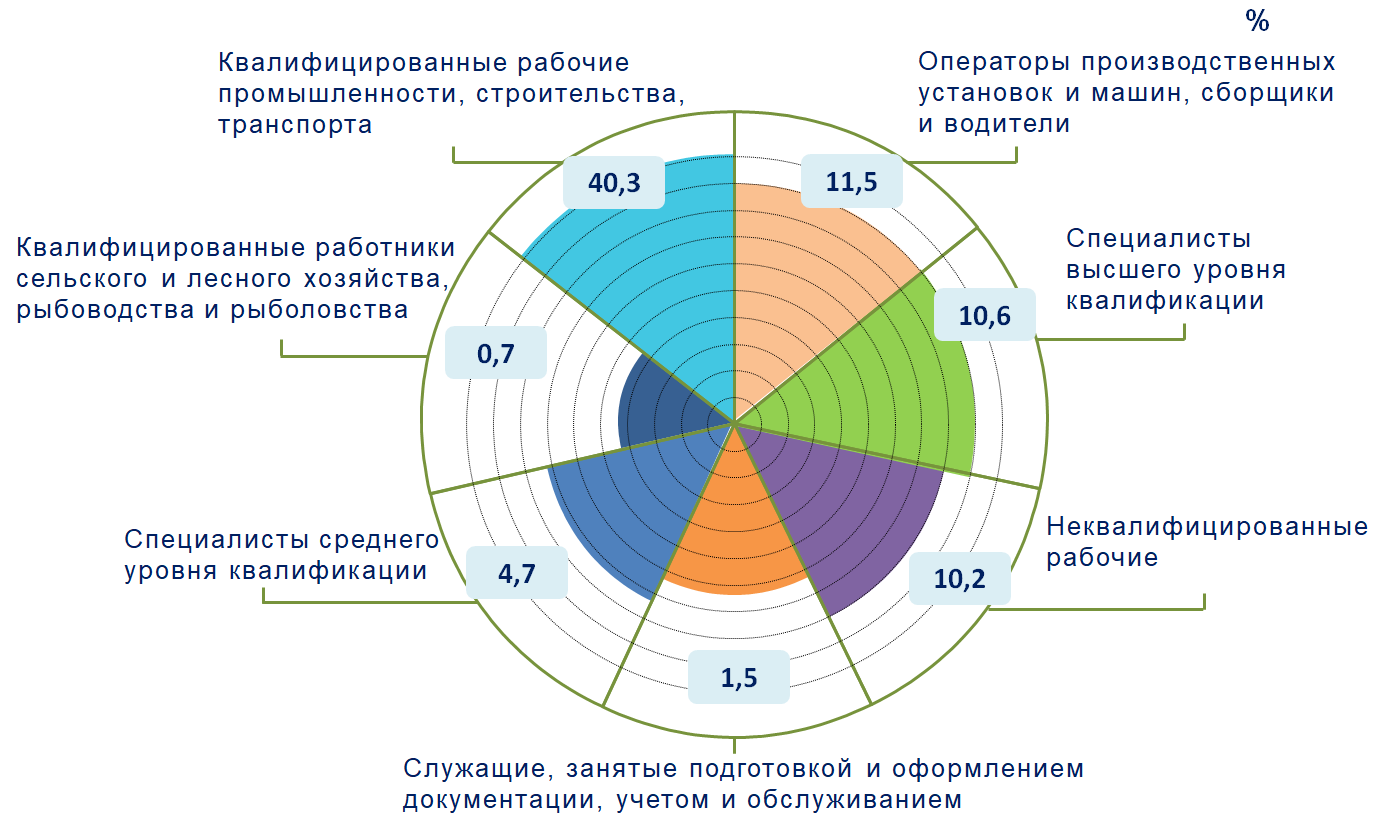 При анализе профессий граждан в разрезе профессиональных групп занятий, отмечается, что профессии наибольшего числа граждан относятся к группам «Специалисты высшего уровня квалификации» и «Руководители», на втором месте профессии группы «Операторы производственных установок и машин, сборщики и водители» - 15%.Наименьшая доля граждан по группам «Военнослужащие» - 2 человека                                          и «Квалифицированные работники сельского хозяйства» - 28 человек.Заработная платаСредняя заработная плата на вакансии заявленные работодателями составляет 40,4 тыс. рублей. Размер средней зарплаты колеблется в диапазоне от 20,7 тыс. рублей в сфере «Домашние хозяйства» до 53,7 тыс. рублей в сфере «Строительство».В сравнении с прошлым годом (на 01.10.2022) наибольший рост средней зарплаты           (таблица 1) отмечен на вакансии в сферах: «Финансы» – на 23,7% (с 32,2 тыс. рублей до 42,2 тыс. рублей);«Административный персонал» - на 22% (с 28,8 тыс. рублей до 37 тыс. рублей);«Реклама; Маркетинг» - на 20,5% (с 34,1 тыс. рублей до 42,9 тыс. рублей) - 7% (250 чел.).Средняя заработная плата граждан на последнем месте работы перед увольнением       (таблица 2) имеет размер от 19,6 тыс. рублей в сфере «Домашние хозяйства» до 94,4 тыс. рублей            в сфере «Информационные технологии; Масмедиа».В сравнении с прошлым годом (на 01.10.2022) наибольший рост средней зарплаты граждан (таблица 3) произошел в сферах: «Информационные технологии; Масмедиа» на – 37% (с 59,4 тыс. рублей до 94,4 тыс. рублей);«Управление водными ресурсами и отходами» – на 22,7% (с 30,7 тыс. рублей до 39,7 тыс. рублей);«Недвижимость» – на 21,9% (с 28,9 тыс. рублей до 37 тыс. рублей).При сравнении средней заработной платы граждан, состоящих на учете в службе занятости и заработной платой по заявленным вакансиям (таблица 4), отмечается, что в целом зарплата граждан на 14% выше, предлагаемой работодателями.По сферам деятельности:в 12 сферах зарплата граждан превышает зарплату, заявленную работодателями, наибольший разрыв отмечен в «Информационных технологиях; Масмедиа» 160% - средняя зарплата по вакансиям 36 тыс. рублей, у граждан данной сферы 94 тыс. рублей.В 8 сферах «обещанная» зарплата на вакансии незначительно превышает зарплату граждан в той же сфере на последнем месте работы, например работникам гостиниц и ресторанов предлагается на 10% выше, специалистам по энергетике и климатических систем на 15%, административному персоналу на 20%.Временное трудоустройство различных категорий населения Безработные граждане, испытывающие трудности в поиске работыНа временные работы трудоустроено 114 безработных граждан, испытывающих трудности  в поиске работы, из них: 46 – инвалиды; 37 граждан предпенсионного возраста; 23 – родители, имеющие несовершеннолетних детей, из них 5 – одинокие родители, 10 – многодетные родители; 6 граждан, освобождённых из учреждений, исполняющих наказание в виде лишения свободы;. В числе трудоустроеных: городских жителей – 95 человек; сельских жителей                            – 19 человек;  проживающих в монопрофильных городах – 11 человек.Несовершеннолетние граждане в возрасте от 14 до 18 лет На временные работы трудоустроены 8677 несовершеннолетних граждан в возрасте                     от 14 до 18 лет в свободное от учебы время, в том числе:6320 подростков – городские жители;2357 подростков – сельские жители;426 подростков – проживающих в монопрофильных городах.В числе временно трудоустроенных: дети-сироты, дети, оставшихся без попечения родителей – 79 человек; несовершеннолетние, в отношении которых органами и учреждениями системы проифилактики проводится индивидуальная профилактическая работа – 46 человек; дети-инвалиды – 24 человека;.Подростки занимались благоустройством территорий муниципальных образований, приводили в порядок пришкольные территории, парки, памятные места, участвовали                                в организации культурно-досуговых мероприятий, работали с библиотечными фондами, оказывали помощь на дому гражданам пожилого возраста, ветеранам и участникам Великой Отечественной войны, изготавливали элементы экипировки для фронта СВО.Общественные работыНа общественные работы трудоустроено 933 человека.Среди приступивших к оплачиваемым общественным работам: 304 человека – безработные граждане; 46 человек – инвалиды; 39 человек – граждане, стремящиеся возобновить трудовую деятельность после длительного (более года) перерыва;                    291 человек – граждане, впервые ищущие работу, из них: 269 человек – не имеющие квалификации. В числе трудоустроеных: городских жителей – 697 человек; сельских жителей                            – 236 человек; проживающих в монопрофильных городах – 72 человека.Самозанятость безработных гражданПроводится работа по оказанию помощи безработным гражданам: в определении приоритетных направлений организации собственного дела, важных для развития социально-экономической инфраструктуры муниципальных образований; в направлении безработных граждан на обучение основам предпринимательства.	За 9 месяцев 2023 года: оказана госуслуга по содействию началу осуществления предпринимательской деятельности безработных граждан – 1825 безработным гражданам; зарегистрировались в качестве плательщиков налога на профессиональный доход                         274 человека (15,0% от всех получивших госуслугу);зарегистрировались в качестве индивидуального предпринимателя 50 человек (2,7% от всех получивших госуслугу); зарегистрировался в качестве юридическог лица 1 человек; оказана единовременная финансовая помощь при государственной регистрации предпринимательской деятельности 140 безработным гражданам.Содействие занятости молодежиВ службу занятости обратились в целях поиска подходящей работы 4034 человек в возрасте 14-29 лет, из них: трудоустроены 2310 человек (57,3%). Молодые граждане получили комплекс госуслуг:по профессиональной ориентации – 17 256 человек в возрасте 14-29 лет;по профессиональному обучению – 214 человек в возрасте 16-29 лет; по психологической поддержке – 302 человека в возрасте 16-29 лет;по социальной адаптации безработных граждан на рынке труда – 322 человека                                      в возрасте 16-29 лет;по содействию началу осуществления предпринимательской деятельности безработных граждан – 282 человека в возрасте 18-29 лет.Для учащихся общеобразовательных организаций проведено 10 ярмарок профессий, учебных мест и вакансий с целью оказания профориентационных услуг по выбору сферы деятельности, профессии, образовательной организации.В ярмарках участвовали 1797 школьников и 62 профессиональные образовательные организации Ленинградской области и Санкт-Петербурга.Проводилась работа по реализации мероприятия «Содействие трудоустройству граждан, нуждающихся в дополнительной поддержке», в части возмещения за счет средств областного бюджета Ленинградской области 50% затрат работодателей на выплату заработной платы,  трудоустроенным несовершеннолетним гражданам в возрасте от 14 до 18 лет и трудоустроенным выпускникам образовательных организаций, не имеющим опыта работы по полученной специальности, в течение трех лет после окончания образовательных организаций высшего или среднего профессионального образования.Предоставление социальных гарантий гражданам – одиноким, многодетным родителям, а также родителям, воспитывающим детей-инвалидов.Реализация мероприятий по содействию занятости женщин, воспитывающих несовершеннолетних детей, в том числе находящихся в отпуске по уходу за ребенком             до достижения им возраста трех летЗа содействием в поиске подходящей работы в службу занятости обратились                              3894 - родителя, имеющие несовершеннолетних детей, из них: многодетные родители –                      292 человека; одинокие родители – 66 человек.Трудоустроено 1804 родителей, имеющих несовершеннолетних детей, из них: многодетные родители – 90 человек; одинокие родители – 43 человека.Приступили к профессиональному обучению и дополнительному профессиональному образованию по направлению службы занятости населения: многодетные родители – 35 человек; одинокие родители – 7 человек.За содействием в поиске подходящей работы обратилось 2828 женщин, имеющих несовершеннолетних детей (72,6% от числа обратившихся родителей, имеющих несовершеннолетних детей). Трудоустроено 1314 женщин, имеющих несовершеннолетних детей (46,5% от количества женщин, имеющих несовершеннолетних детей, обратившихся за содействием в поиске подходящей работы).Трудоустройство инвалидовВ службу занятости обратились за содействием в поиске подходящей работы 805 человек, относящихся к категории инвалидов (5,4% от всех обратившихся граждан).Трудоустроено 356 гражданин, имеющих инвалидность (44,2% от числа обратившихся инвалидов).На 01.10.2023 года на учете в службе занятости состояло 318 безработных граждан, относящихся к категории инвалидов. Граждане, относящиеся к категории инвалидов, получили следующие госуслуги:по профессиональной ориентации – 642 человека (2,4% (от общей численности граждан, получивших данную госуслугу); по психологической поддержке – 395 человек (21% от общей численности граждан, получивших данную госуслугу);по социальной адаптации граждан на рынке труда – 404 человека (20,5% от общей численности граждан, получивших данную госуслугу);по организации оплачиваемых общественных работ – 46 человек (4,9% от общей численности граждан, получивших данную госуслугу);по временному трудоустройству безработных граждан, испытывающих трудности в поиске работы – 46 человек или 41,4% от общей численности граждан, получивших данную госуслугу;по содействию началу осуществления предпринимательской деятельности безработных граждан – 276 человек или 15,1% от общей численности безработных граждан, получивших данную госуслугу.К профессиональному обучению и дополнительному профессиональному образованию приступили 45 граждан, относящихся к категории инвалидов, из числа безработных граждан,               что составило 3,8% от общей численности безработных граждан, получивших данную госуслугу.Профессиональное обучение безработных инвалидов осуществлялось по 17 профессиям (специальностям), востребованным на рынке труда: «Складской учет», «Оператор котельной», «Контрактная система в сфере закупок товаров, работ и услуг», «Управление персоналом                        и кадровое делопроизводство», «Педагогика дополнительного образования детей и взрослых», «Охранник», «Электромонтер по ремонту и обслуживанию электрооборудования» и др.Заявленная работодателями потребность для трудоустройства инвалидов в счет квот                        на 01.10.2023 года - 1407 вакансий.Контроль за приемом на работу инвалидов, в пределах установленной квоты, осуществляется комитетом по труду и занятости населения Ленинградской области (далее –комитет) посредством проведения плановых проверок юридических лиц, индивидуальных предпринимателей. В рамках реализации мероприятия госпрограммы «Создание рабочих мест для трудоустройства инвалидов с целью их интеграции в общество» за 9 месяцев 2023 года работодателями Ленинградской области создано 41 рабочее место для трудоустройства инвалидов. В рамках реализации мероприятия «Содействие трудоустройству граждан, нуждающихся    в дополнительной поддержке», в части содействия занятости инвалидов, понимается компенсация расходов работодателей на выплату заработной платы трудоустроенного инвалида и доплату                   за наставничество сотруднику работодателя, на которого возлагаются обязанности                                   по осуществлению контроля за осуществлением трудоустроенным инвалидом трудовой деятельности, по оказанию помощи в исполнении инвалидом его функциональных обязанностей,       а также в получении им необходимых профессиональных навыков.Ежемесячный размер возмещения затрат работодателя на выплату заработной платы трудоустроенного инвалида, равен 50 процентам от фактических затрат работодателя на выплату заработной платы, но не более размера минимальной заработной платы, установленного региональным соглашением о минимальной заработной плате в Ленинградской области, увеличенного на сумму страховых взносов в государственные внебюджетные фонды. Ежемесячный размер возмещения затрат работодателя на доплату за наставничество наставнику равен фактическим затратам работодателя на доплату за наставничество наставнику, но не более размера минимальной заработной платы, установленного региональным соглашением о минимальной заработной плате в Ленинградской области, увеличенного на сумму страховых взносов в государственные внебюджетные фонды. Максимальный срок компенсации расходов работодателей на выплату заработной платы трудоустроенного инвалида – 6 месяцев, на доплату за наставничество – 1 месяц. За 9 месяцев 2023 года в реализации мероприятия приняли участие 81 человек                       (68 инвалидов и 13 наставников).Занятость граждан, проживающих в сельской местностиВ службу занятости обратилось 3967 сельских жителей,  из них: трудоустроено 1761 человек (44,4%). Службой занятости использовался комплекс мер, способствовавших повышению конкурентоспособности и трудоустройству жителей сельской местности.Из числа граждан – жителей сельской местности:- получили госуслугу по профессиональной ориентации – 6377 граждан, из них в возрасте 
от 14 до 17 лет – 4179 человек;- получили госуслугу по социальной адаптации на рынке труда – 542 безработных гражданина; - получили госуслугу по психологической поддержке – 520 безработных граждан; - приступили к профессиональному обучению 278 человек, завершили – 205 человек;- получили госуслугу по содействию началу осуществления предпринимательской деятельности безработных граждан – 521 человек. Для информирования населения о ситуации с занятостью специалисты службы занятости выезжали в сельские поселения, проводили встречи с жителями, в том числе: с молодежью                    в школах, осуществляли приемы граждан, ищущих работу.Информирование жителей сельской местности осуществлялось также через средства массовой информации (далее - СМИ).Вовлечение в организуемые службой занятости мероприятия по снижению социальной напряженности на рынке труда сельских поселений, позволило повысить мотивацию сельских жителей к труду и поддержать их материально в период временного отсутствия работы.На 01.10.2023:в «банке» вакансий службы занятости находились 1081 вакансия, предоставленных предприятиями агропромышленного комплекса (2,3% от общего количества вакансий);на учете состояли 867 безработных граждан, проживающих в сельской местности                     (на 205 человек меньше, чем в начале 2023 года).Занятость лиц, освобождённых из учреждений, исполняющих наказание в виде лишения свободыВ службу занятости обратились 75 человек, освобождённых из учреждений, исполняющих наказание в виде лишения свободы, 36 человекк трудоустроено.Работа по содействию трудоустройству лиц, освобождённых из учреждений, исполняющих наказание в виде лишения свободы, службой занятости начинается ещё до их освобождения. Ведётся переписка с администрациями исправительных учреждений, в которых отбывают наказание граждане, имеющие регистрацию в районах Ленинградской области.По запросам администраций исправительных учреждений специалисты ГКУ ЦЗН ЛО представляют сведения о вакансиях по имеющимся у граждан профессиям либо перечни вакансий, не требующих квалификации, а также информацию о возможности трудоустройства на общественные и временные работы. В учреждения исполнения наказаний направлено 633 письма.Граждане, из числа освобождённых из учреждений, исполняющих наказание в виде лишения свободы, получили госуслуги:по профессиональной ориентации – 63 человека;по социальной адаптации – 22 человека;по психологической поддержке – 20 человек;по содействию  началу осуществления предпринимательской деятельности безработных граждан – 11 человек;по организации временного трудоустройства граждан, испытывающих трудности в поиске работы, – 6 человек;по профессиональному обучению – 4 человека;на общественные работы трудоустроено 3 человека.В рамках Соглашения о сотрудничестве комитета и Управления Федеральной службы исполнения наказания России по Санкт-Петербургу и Ленинградской области по содействию занятости лиц, подлежащих освобождению и освободившихся из учреждений, исполняющих наказание в виде лишения свободы за 9 месяцев 2023 года специалисты ГКУ ЦЗН ЛО провели 18  консультаций для осуждённых в исправительных учреждениях УФСИН России по г. Санкт-Петербургу и Ленинградской области. Подлежащим освобождению 500 гражданам была предоставлена информация о состоянии рынка труда, наиболее востребованных профессиях на рынке труда, а также о предоставляемых службой занятости госуслугах.Проведены 24 специализированных ярмарок вакансий для лиц, освобождённых из учреждений, исполняющих наказание в виде лишения свободы.Профессиональное обучение и дополнительное профессиональное образование по направлению службы занятости населения Приступили к профессиональному обучению и дополнительному профессиональному образованию (далее – профессиональное обучение) по направлению службы занятости                      1169 безработных граждан, завершили – 888 человек.Профессиональное обучение безработных граждан осуществлялось более чем                        по 100 профессиям (образовательным программам), имеющим спрос на рынке труда региона: «Бухгалтер», «Водитель погрузчика», «Воспитатель», «Оператор электронно-вычислительных               и вычислительных машин», «Охранник», «Парикмахер», «Программист», «Специалист по закупкам», «Специалист по кадрам», «Аналитик данных», «Психология управления», «Педагог дополнительного образования детей и взрослых», «UI-дизайнер» и др.На обучение по рабочим профессиям направлено 36,2% человек.В рамках федерального проекта «Содействие занятости» национального проекта «Демография» (далее – проект), которое организуется при содействии службы занятости населения тремя федеральными операторами (ФГАОУВО «Национальный исследовательский Томский государственный университет», ФГБОУВО «Российская академия народного хозяйства  и государственной службы при Президенте Российской Федерации» и ФГБОУ ДПО «Институт развития профессионального образования») Приступили к обучению 2 074 человека, из них 601 - женщины в отпуске по уходу за ребенком до трех лет; 363 чел. – женщины, имеющие детей дошкольного возраста,  не состоящие в трудовых отношениях; 488 чел. – лица в возрасте 50 лет               и старше и лица предпенсионного возраста; 58 чел. – молодежь в возрасте до 35 лет; 12 чел. – работники под риском увольнения; 549 чел. – безработные, ветераны боевых действий и члены семей погибших – 3 чел.). Завершили обучение 1260 человек, из них трудоустроены (сохранили занятость) 795  человек (63,1%).В рамках мероприятия по опережающему обучению работников предприятий, находящихся под угрозой увольнения (в отношении которых проводятся мероприятия по высвобождению, работающих в режиме неполного рабочего времени, находящихся в состоянии простоя                         по инициативе работодателя), а также работников организаций (предприятий), осуществляющих реструктуризацию и (или) модернизацию производства, в соответствии с инвестиционными проектами, направленными на импортозамещение, приступили к обучению 546 человек                       от 15 предприятий, из них завершили обучение 408 человек.	В рамках мероприятий по обучению работников оборонно-промышленного комплекса (далее – ОПК) субсидии на обучение получили 8 предприятий, направлено на обучение                        619 работников, обучено 602 работника ОПК, из них занят 601 работник. Профессиональная ориентация граждан	Гражданам оказано 25 675 госуслуг (на 5 938 услуг больше, по сравнению с I полугодием) по организации профессиональной ориентации граждан в целях выбора сферы деятельности (профессии), трудоустройства, прохождения профессионального обучения и получения дополнительного профессионального образования (далее – профориентационная услуга).Основные категории получившие услуги по профориентации:граждане в возрасте 14-29 лет – 17 256 профориентационных услуг;безработные граждане – 4 789 профориентационных услуг;      граждане предпенсионного возраста – 792 профориентационные услуги;граждане, стремящиеся возобновить трудовую деятельность после длительного 
(более года) перерыва – 736 профориентационных услуг;            граждане, относящиеся к категории инвалидов, – 642 профориентационные услуги;                                                                                                                                                                                                                                                                                                                                                                                                                                                                                                                                                                             граждане, уволенные в связи с ликвидацией организации, либо прекращением деятельности индивидуальным предпринимателем, сокращением численности или штата работников организации, индивидуального предпринимателя – 563 профориентационные услуги;лица из числа детей-сирот, детей оставшихся без попечения родителей оказано  - 88 услуг, воспитанники школ-интернатов - 148 профориентационных услуг.Обучающимся 8-11 классов в образовательных организациях общего образования Ленинградской области в рамках исполнения государственного задания по профессиональной ориентации, установленного подведомственному комитету учреждению ГАОУ ДО ЛО «ЦОПП «Профстандарт», оказано 7 202 профориентационные услуги.Несовершеннолетним, состоящим на учете в органах внутренних дел, нигде не обучающимся и не работающим, а также несовершеннолетним осужденным к мерам наказания, не связанным 
с лишением свободы, оказана 31 услуга.По итогам проведенного анализа за отчетный период количество трудоустроенных граждан получивших услугу по профориентации составило 3 387 человек, что на 1075 человек больше 
по сравнению с I полугодием 2023 года и составляет 44% от трудоустроенных граждан, обратившихся за поиском подходящей работы в отчетном периоде).Профориентационные мероприятияПроведено более 190 профориентационных мероприятий, в которых приняли участие 10 648 граждан Ленинградской области, что на 3 329 человек больше, чем в I полугодии 2023 года.Ежегодно каждую 3 неделю апреля и октября органами службы занятости населения 
в Ленинградской области организуется акция «Неделя без турникетов» федерального проекта «Работай в России!» (далее – Акция).Акция представляет собой комплекс мероприятий, направленных на профориентационное информирование о деятельности ведущих предприятий Ленинградской области и популяризацию инженерных профессий и специальностей, востребованных на промышленном производстве. Основная идея Акции заключается в непосредственном знакомстве школьников и студентов 
с работой предприятий, расположенных в нашем регионе, реальными рабочими местами 
и условиями труда, а также возможностями по дальнейшему трудоустройству. Особенностью такой формы профориентационной работы является максимальная доступность информации 
и возможность общения с ведущими сотрудниками и специалистами предприятий. В отчетном периоде в Акции приняли участие 4 254 человека, организовано 224 экскурсии 
на 116 предприятий и в организаций, из них на 34 предприятия обронно-промышленного комплекса и на 8 предприятий агропромышленного комплекса.За 9 месяцев 2023 года для 1791 студента выпускных курсов профессиональных образовательных организаций и образовательных организаций высшего образования Ленинградской области проведено областное профориентационное мероприятие «Старт                          в карьеру», направленного на знакомство молодежи с возможностями службы занятости населени с целью содействия трудоустройству выпускников и формирования молодежного кадрового резерва региона. В ходе мероприятия выпускники ознакомились:  - с программами и проектами органов службы занятости для молодежи, трудовым законодательством, с рынком труда региона, новыми инвестиционными проектами и др., получают информацию,  - о вакантных рабочих местах, о формах государственной поддержки молодых специалистов,  - о государственных услугах в сфере занятости населения, учатся формировать «Портфолио специалиста», составлять резюме и успешно проходить собеседование у работодателя.Дополнительно, информационную поддержку получили 586 студентов выпускных курсов профессиональных образовательных организаций и образовательных организаций высшего образования Ленинградской области (без учета участников мероприятиия «Старт в карьеру»).Также в отчетный период проведены: Для 200 обучающихся старших классов образовательных организаций Ленинградской области в феврале 2023 года состоялась Ярмарка учебных мест ведомственных образовательных организаций (военных профессий и силовых структур) «Есть такая профессия – Родину защищать». Мероприятие проводилось в целях информирования старшеклассников                                  о возможностях получения высшего образования в ведомственных образовательных организациях, знакомства молодых людей с широким спектром военных профессий и профессий силовых ведомств, формирования позитивного отношения к военной службе и патриотического воспитания молодежи. В ходе проведения мероприятия работали интерактивные площадки военных образовательных организаций высшего образования Министерства обороны, системы МВД                      и МЧС Российской Федерации, представлены технические средства, оборудование, снаряжение                и экипировка современных российских подразделений специального назначения; проведение мастер-классов, профессиональных проб, профориентационного тестирования; учебно-показательные выступления курсантов университета МВД; распространение информационно-рекламных материалов; выступление творческих коллективов ведомственных образовательных организаций в концертной программе мероприятия. По запросу Администрации Губернатора и Правительства Ленинградской области службой занятости населения Ленинградской области была разработана профориентационная игра «Человеческий ресурс на службе государству и обществу» (далее – игра). Игра разработана 
в целях информирования школьников 8-11 классов общеобразовательных организаций Ленинградской области о прохождении государственной гражданской службе, карьерных перспективах в Ленинградской области, а также в целях формирования позитивного отношения 
к государственной гражданской/муниципальной службе и повышение ее привлекательности среди молодежи. В игре приняли участие  - 667 человек. В профориентационных мероприятиях участие приняли 786 человек: 
мероприятия: профориентационные мероприятия «Лето моей карьеры» для подростков от 14 до 17 лет – участников трудовых бригад и Губернаторского молодежного трудового отряда; «Проектируем будущее», «Удачное собеседование», «Идеальное резюме» «Моя профессия», «Моя ли это дорога», Форсайт-сессия «Профессии будущего 2030», «Работа без преград»; профориентационная беседа «В мире профессий», профориентационная встреча «Стань успешным», профориентационные семинары «Будущее за нами» и «Выбор за тобой», профориентационный квест «Профессия: от выбора до работы»; профориентационный игра «Skillы успеха»; экскурсия в ООО «ПГЛЗ» для губернаторского молодёжного трудового отряда;  профориентационная беседа «В мире профессий»; семинар «Как быть успешным на рынке труда» для молодежи от 25 лет; профориентационное мероприятие «Основы правильного выбора профессии: содержание профессий, востребованность на рынке труда, развитие личностных и профессиональных компетенций» - для воспитанников ресурсных центров и учащихся коррекционных школ-интернатов от 14 лет;  профориентационный квиз «Грани талантов»;  профориентационный семинар «Выбор за тобой», профориентационная встреча в рамках операции «Подросток» первого этапа «Контингент», с несовершеннолетними, состоящими на учёте в ПДН УМВД России по Ленинградской области, профориентационные экускурсии,  консультирование наркозависимых лиц в целях социализации и поиска работы для лиц,  прошедших курс реабилитации, информирование об изменениях в законе «О занятости населения в РФ», услугах Службы занятости, взаимодействии на ЕЦП «Работа в России»и др.В иных профориентационных мероприятиях (профориентационное тестирование, информирование о ситуации рынка труда нашего региона) приняли участие 104 осужденных, готовящихся к освобождению из исправительных учреждений УФСИН России по г. Санкт-Петербургу и Ленинградской области. В отчетном периоде карьерными консультантами службы занятости Ленинградской области предоставлено 214 услуг по карьерному консультированию. Карьерные консультанты помогают выбрать профессиональную деятельность, наметить правильную траекторию профессионального развития, выявить недостающие знания для реализации мечты. Карьерное консультирование проводится в формате Skype-собеседования, в том числе и для жителей других регионов Российской Федерации. Консультации предоставляются бесплатно.Такжке в отчетный период для 2046 клиентов ГКУ ЦЗН ЛО проведены мероприятия, направленные на повышение финансовой грамотности. Мероприятия проводились: - филиалами ГКУ ЦЗН ЛО в формате тестирования граждан на определение уровня финансовой грамотности  - приняли участие 956 человек; - совместно с Северо-Западным главным управлением Банка России 3-х дневное мероприятие «Финансовый навигатор»  - приняли участие 26 человек; - вебинаров по повышению финансовой грамотности проведенных представителями Северо-Западного главного управления Банка России и АО «Российский сельскохозяйственный банк» (АО «Россельхозбанк») в которых приняли участие  - 1036 человека.Психологическая поддержка безработных гражданБезработным гражданам оказано 1889 госуслуг (на 701 услугу больше, по сравнению                      с I полугодием 2023 года) по психологической поддержке, которая направлена на активизацию позиции безработных граждан по поиску работы, помощь в преодолении психологических барьеров, препятствующих трудоустройству.Основные категории безработных граждан, получивших госуслугу по психологической поддержке:граждане, относящиеся к категории инвалидов – 395 человек; граждане 16-29 лет – 302 человека;граждане, стремящиеся возобновить трудовую деятельность после длительного (более года) перерыва – 185 человек;граждане, уволенные в связи с ликвидацией организации, либо прекращением деятельности индивидуальным предпринимателем, сокращением численности или штата работников организации, индивидуального предпринимателя – 150 человек.Дополнительно, в отчетном периоде проведено 59 мероприятий в формате семинаров, вебинаров, круглых столов и встреч по психологической поддержке для 162 ищущих 
и безработных граждан.По итогам проведенного анализа за отчетный период количество трудоустроенных граждан получивших услугу по психологической поддержке составило 760 человек, 40,2% от общего количества безработных, получивших услугу по психологической поддержке.Социальная адаптация безработных граждан на рынке трудаСоциальная адаптация безработных граждан направлена на оказание практической помощи безработным гражданам в выработке эффективного поведения на рынке труда, путем обучения                и отработки навыков поиска работы, организации поиска работы, а также на повышение мотивации граждан к труду. Безработным гражданам оказано 1976 госуслуг (на 735 услуг больше, по сравнению                      с I полугодием 2023 года).Основные категории безработных граждан, получившие госуслугу по социальной адаптации:инвалиды -  404 человека; граждан в возрасте 16-29 лет – 322 человека; граждан, стремящихся возобновить трудовую деятельность после длительного (более года) перерыва в работе  - 197 человек.В отчетном периоде проведено 31 вебинар «Инструменты карьеры» и 29 мероприятий направленных на социальную адаптацию безработных и ищущих работу граждан, в том числе, оказавшихся под риском увольнения. В проведенных мероприятиях по социальной адаптации приняли участие 164 человека.По итогам проведенного анализа за отчетный период количество трудоустроенных граждан получивших услугу по социальной адаптации составило 799 человек; 40,4% от общего количества безработных, получивших услугу по социальной адаптации.Ярмарки вакансийГКУ ЦЗН ЛО организованы и проведены 252 ярмарки вакансий, участниками которых стали 31115 человек, 1279 работодателей и 100 образовательных организаций.Информацию о проведении ярмарок вакансий через СМИ и по информационным сетям общего пользования получили более 190,7 тыс. человек. Среди проведенных ярмарок: 122 – специализированные для разных категорий населения;      43 – районные ярмарки вакансий; 61 – мини-ярмарка; 16 – межрайонных; 10 – районных ярмарок профессий, учебных мест и вакансий.Среди специализированных ярмарок: 28 – для инвалидов; 24 – для лиц, вернувшихся                    из мест лишения свободы и отбывающих наказание условно; 18 – для  подростков; 17 – для женщин имеющих детей до 18 лет; 11 – для пенсионеров и лиц предпенсионного возраста; 1 – для общественных работ.Информирование населения и работодателейНа сайте комитета опубликовано 160 информационных и аналитических материалов, сайт посетили около 120 тыс. человек. Страницы комитета в социальных сетях представляют собой площадку для активного диалога службы занятости и жителей Ленинградской области в период текущей геополитической ситуации и дают возможность оперативно освещать информацию о ситуации на рынке труда Ленинградской области. С начала 2023 года через социальные сети поступило 225 обращений от граждан. Продолжила развиваться страница комитета в социальной сети ВК https://vk.com/ktzn_lo,    на которую подписались 9116 человек. На странице регулярно публиковались посты с информацией о вакансиях, фотоотчеты                   с мероприятий и краткая информация о прошедших событиях, анонсы предстоящих мероприятий, а также информация об изменениях в законодательстве и мерах поддержки граждан                                 и работодателей. Действуют регулярные рубрики «Новости #биржатруда47», «Ответы на вопросы из соцсетей», «Расписание дней  вакансий в Ленинградской области», «Горячая вакансия», «Биржа Live - Живые истории», «Профессиональный праздник», «Необычные профессии». На фоне общественного интереса к быстрому развитию нейросетей, весной запущена новая рубрика, рассказывающая подписчикам истории крылатых выражений, пословиц 
и поговорок о труде, проиллюстрированная изображениями, созданными нейросетью. Выходили тематические серии публикаций, приуроченные ко Дню кошек, Дню семьи, любви и верности, Дню книголюба.За 9 месяцев 2023 года на странице ВК сделано 510 публикаций. На канале комитета в мессенджере Telegram - https://t.me/ktzn_lo сделано 
597 публикаций. Продолжает регулярную работу телеграм-канал «Трудовые Будни» https://t.me/Tb_47 (посвящён вопросам охраны труда).На странице https://ok.ru/group/56442060734604 в «Одноклассниках» сделано 467 публикаций.Также в соцсетях «ВК» и «Одноклассники» действуют сообщества подведомственных учреждений комитета - ГКУ ЦЗН ЛО и ГАОУ ДО ЛО «ЦОПП «Профстандарт». В целях информирования эффективно использовались средства массовой информации федерального, регионального и районного уровней. За 9 месяцев 2023 года размещено 600 материалов в печатных и интернет-СМИ (объявления о предстоящих ярмарках вакансий, информация о наличии свободных рабочих мест, мероприятия службы занятости). В газетах Санкт-Петербурга и Ленинградской области («Маяк», «Знамя труда», «Мойка78» и др.) размещены информационные материалы, а также выступления руководителей                                  и специалистов службы занятости. Информация о работе комитета регулярно появлялась                          в федеральных и региональных интернет-изданиях: «Russia Today», «МК», «Online47.ru», «47news», «Деловой Петербург», «Петербург Медиа», «rekvizit.info», ivbg.ru,  «Гатчинская правда», «Гатчинская служба новостей», «Neva.Today», «Lennews» и др., на сайтах информационных агентств Интерфакс, ТАСС, АБН, на телевизионных каналах «Россия», «ЛенТВ24», «47 канал», «78 канал», «Piter.tv», «Выборг ТВ» и др. Оперативно отрабатывались запросы о предоставлении информации 
от региональных и федеральных СМИ. Также СМИ активно использовали в работе материалы службы занятости, размещаемые на ресурсах комитета и сайте администрации Ленинградской области. На телевидении продемонстрировано 68 информационных материалов 
о вакансиях и мероприятиях службы занятости.Информирование осуществлялось также через пресс-конференции, выступления, интервью руководителя службы занятости и его заместителей, специалистов подразделений на сайтах информационных агентств ТАСС и Интерфакс, различных радиостанциях и телеканалах, публикации материалов на страницах журналов, газет. Социальные выплаты безработным гражданам Социальные выплаты безработным гражданам осуществлялись за счет средств субвенций, предоставленных из федерального бюджета.За 9 месяцев 2023 года пособие по безработице выплачено 10159  безработным гражданам, что на 2399 человек меньше, чем за аналогичный период 2022 года (12558 человека).Величина среднего размера пособия по безработице составляла 6 945,12 руб., что на 3,6% больше по сравнению с 2022 годом (6701,27 руб.). Снизилось количество безработных граждан, получавших пособие по безработице                       в минимальном размере,  доля этой категории граждан составляла 30,28 %, 2022 год -  32,17%. 	Досрочные пенсии выплачены 31  гражданину, за аналогичный период 2022 года –                      32 безработным гражданам.	Материальная помощь в связи с истечением установленного периода выплаты пособия по безработице оказана 3 гражданам, 2022 год – 2 гражданам.  Социальное партнерство в сфере трудаУведомительно зарегистрированы 3 соглашения в сфере труда и 243 коллективных договора, из них: 35 – впервые, а также 28 дополнений и изменений к коллективным договорам. На 1 октября 2023 года в Ленинградской области действуют 36 соглашений в сфере труда                                и 841 коллективный договор организаций области. Численность работников, охваченных коллективными договорами, составляет 162,1 тыс. человек. Проведено 7 заседаний Ленинградской областной трехсторонней комиссии 
по регулированию социально-трудовых отношений (далее – ЛОТК) и ее президиума, на которых рассматривались вопросы:- об организации регионального этапа Всероссийского конкурса «Российская организация высокой социальной эффективности»;- о состоянии и перспективах развития рынка труда Ленинградской области в 2023 году;- об организации детской оздоровительной кампании в 2022 году и совершенствовании нормативной правовой базы, регулирующей вопросы оздоровления детей в Ленинградской области;- о создании условий для занятий физической культурой и спортом для взрослого населения Ленинградской области;- о подготовке предложений по определению допустимой доли иностранных работников, осуществляющих трудовую деятельность в Ленинградской области по видам экономической деятельности, на следующий календарный год;- о согласовании Плана мероприятий по проведению регионального этапа всероссийского конкурса «Российская организация высокой социальной эффективности» в 2023 году;- о проекте регионального соглашения о минимальной заработной плате в Ленинградской области на 2024 год;- о рассмотрении результатов регионального этапа всероссийского конкурса «Российская организация высокой социальной эффективности»;- об итогах социально-экономического развития Ленинградской области 
в 2022 году и перспективах развития на 2023-2025 годы;- о проекте обязательств сторон на 2024 год к Ленинградскому областному трехстороннему соглашению о проведении социально-экономической политики и развитии социального партнерства на 2022-2024 годы и регионального соглашения о минимальной заработной плате 
в Ленинградской области на 2024 год;- оказание государственной социальной помощи малоимущим гражданам на основании социального контракта для выхода из трудной жизненной ситуации;- о проработке вопроса с Министерством науки и высшего образования Российской Федерации об обязательном направлении выпускников вузов для работы на предприятия, 
в соответствии с квалификацией (распределение);- о состоянии трудовой миграции в Ленинградской области, а также стоимости патента для осуществления иностранными гражданами трудовой деятельности на территории Ленинградской области в 2024 году;- об основных параметрах проекта областного бюджета на 2024 год и плановый период 2025 и 2026 годов;- О состоянии и мерах по улучшению охраны труда, производственного травматизма 
и профессиональной заболеваемости в организациях Ленинградской области.Установлена величина прожиточного минимума на душу населения и по основным социально-демографическим группам населения на 2024 год, которая утверждена Постановлением Правительства Ленинградской области от 14 сентября 2023 года № 638.Нормативы чистого дохода в стоимостном выражении от реализации полученных в личном подсобном хозяйстве плодов и продукции в Ленинградской области на 2024 год утверждены Постановлением Правительства Ленинградской области от 18 июля 2023 № 500.В Ленинградской области действует Региональное соглашение о минимальной заработной плате в Ленинградской области на 2023 год от 29 декабря 2022 года № 22/С-22.Продолжено проведение мониторинга наличия задолженности по заработной плате перед работниками, а также выполнения работодателями положений регионального соглашения                        о минимальной заработной плате в Ленинградской области на 2023 год.Охрана трудаВ целях обеспечения реализации прав работников на получение объективной информации об условиях и охране труда на рабочих местах проведены 3 государственные экспертизы условий труда: 1 государственная экспертиза в целях оценки правильности предоставления работникам гарантий и компенсаций за работу с вредными и (или) опасными условиями труда на 2 рабочих местах, с количеством занятых на них работников – 2 человека.2 государственные экспертизы в целях оценки качества проведения специальной оценки условий труда на 51 рабочем месте, с количеством занятых на них работников – 55 человек;Подготовлены 3 заключения государственной экспертизы условий труда, что составило 100% от количества обращений.В рамках реализации мероприятий по организационно – техническому обеспечению работы Ленинградской областной Межведомственной комиссии по охране труда комитетом организовано и проведено 3 заседания Ленинградской областной Межведомственной комиссии по охране труда, на последнем из которых рассматривались следующие вопросы:Новые правила обучения по охране труда. Организация и проведение обучения по охране труда в новом формате;Финансовое обеспечение предупредительных мер по сокращению производственного травматизма и профессиональных заболеваний работников и санитарно-курортного лечения работников, занятых на работах с вредными и (или) опасными производственными факторами;Разработка и реализация корпоративных программ «Здоровая рабочая среда» для повышения приверженности к ЗОЖ сотрудников предприятий и ответственного отношения к своему здоровью;Показатели профзаболеваемости у работников промышленных предприятий Ленинградской области.В работе комиссии приняли участие представители органов исполнительной власти Ленинградской области, отделения Фонда пенсионного и социального страхования Российской Федерации по Санкт-Петербургу и Ленинградской области, Государственной инспекции труда                в Ленинградской области, Управления Федеральной службы по надзору в сфере защиты прав потребителей и благополучия человека по Ленинградской области, Управления Федеральной службы государственной статистики по Санкт-Петербургу и Ленинградской области, ГКУЗ ЛО «Центр общественного здоровья», Межрегионального объединения Профсоюзов по Санкт-Петербургу и Ленинградской области, ООО «Техноавиа – Санкт – Петербург», Института                      по развитию ЧОУ ДПО «Институт промышленной безопасности, охраны труда и социального партнерства», а также представители администрации МО Ломоносовский муниципальный район, МО Волосовский муниципальный район и МО Подпорожский муниципальный район. Представители комитета приняли участие в работе комиссий по расследованию 
72 несчастных случаев на производстве с тяжёлым и смертельным исходом в организациях Ленинградской области.В целях координации проведения обучения и повышения квалификации 
по охране труда руководителей и специалистов учреждений и предприятий региона обеспечено взаимодействие с 7 обучающими организациями. По итогам проведенного мониторинга на территории Ленинградской области за 9 месяцев 2023 года прошли обучение и проверку знаний требований охраны труда 8478 человек (1187 руководителей и 7291 специалист).С 15 по 17 марта 2023 года в рамках VII Санкт-Петербургского Международного Форума Труда комитет принял участие в сессии «Новый подход в оценке и управлении профессиональных рисков». Принято участие в заседаниях межведомственных комиссий по охране труда Сланценского, Кировского (3 заседания), Киришского (2 заседания) районов Лениградской области. В целях совершенствования работы по обеспечению на территории Ленинградской области безопасных условий труда, отвечающих требованиям сохранения жизни и здоровья работников                 в процессе трудовой деятельности, проведен конкурс детского рисунка по охране труда                       «47 регион – Безопасный труд глазами детей». В конкурсе приняли участие около 350 ребят со всей области в возрасте от 7 до 12 лет. В составе конкурсной комиссии принимали участие представители комитета, Государственной инспекции труда в Ленинградской области, АО «Тихвинский вагоностроительный завод»,  ООО «Тепловое оборудование», АО «Птицефабрика Роскар». В мае 2023 года трем призерам конкурса вручены памятные подарки.Во исполнение распоряжения Правительства Ленинградской области от 16.05.2023 № 310-р комитетом организован региональный этап всероссийского конкурса «Российская организация высокой социальной эффективности». 21 июня 2023 года комитетом и Государственной инспекцией труда в Ленинградской области совместно со Всеволожским Молодежным центром «Альфа» для подростков проведен семинар в игровой форме на тему «Первые шаги в карьеру».В июне 2023 года совместно с Государственной инспекцией труда в Ленинградской области на базе Всеволожского Молодежного центра «Альфа» комитетом проведен семинар с подростками в игровой форме, на котором им рассказали о важности соблюдения охраны труда, а также                       о гарантиях и правах несовершеннолетних граждан при заключении трудового договора.В августе 2023 года комитетом совместно с ФГБОУ ВО СПбГАСУ и Всеволожским Молодежным центром «Альфа» на территории полигона «Умный труд» проведен интерактивный семинар, во время которого подросткам была предоставлена возможность примерить на себя роль инспекторов и расследовать причины несчастных случаев.Комитетом неоднократно проводятся видеоконференции с Луганской Народной Республикой на тему обмена опытом в сфере охраны труда, а также с работодателями Ленинградской области на темы организации временного трудоустройства подростков в летний период, применения специального налогового режима для самозанятых граждан и другие.В анализируемый период комитетом совместно с ГАОУ ДО ЛО ЦОПП «Профстандарт» организованы и проведены семинары на тему «Охрана труда. Не шаблонный подход»                               в Волховском, Выборгском, Тихвинском, Ломоносовском, Лужском, Тосненском, Кингисеппском районах ЛО.В рамках популяризации охраны труда на территории Ленинградской области                                 в официальном информационном Telegram-канале «Трудовые будни» (https://t.me/Tb_47)                         на постоянной основе публикуется информация по вопросам трудового законодательства.Кроме того, комитетом на основании государственного контракта на оказание услуг по подготовке информационных материалов по охране труда на сумму 388,00 тыс.рублей снято                      3 видеоролика: видеоклип «Охрана труда» - Команда труда 47, 2 информационных видеоролика по охране труда.Регулярно на официальном сайте комитета для руководителей и работников организаций Ленинградской области размещается информация о средних розничных ценах на молоко                           и молочную продукцию в Ленинградской области (по данным Петростата) для осуществления компенсационной выплаты в размере, эквивалентном стоимости молока.На постоянной основе проводился ежемесячный мониторинг действующего законодательства в области охраны труда.По итогам 2022 года была подготовлена итоговая аналитическая обзорная информация                 о состоянии условий и охраны труда в Ленинградской области. По сведениям ФГИС СОУТ и по результатам мониторинга проведения специальной оценки условий труда в организациях, осуществляющих свою деятельность на территории Ленинградской области, установлено, что В январе-сентябре 2023 года работодателями проведено 1 620 специальных оценок условий труда (далее - СОУТ) на 41 835 рабочих местах (87 организаций). Общее количество занятых на этих местах работников – 57 406 человек. Количество декларируемых рабочих мест – 27 431 единица.Услуги по проведению СОУТ на территории Ленинградской области оказывали                           87 организаций, аккредитованных в Минтруд России.Иностранная рабочая силаУправлением по вопросам миграции ГУ МВД России по Санкт-Петербургу                                   и Ленинградской области (далее – УВМ) было оформлено 5104 разрешения на работу иностранным гражданам. В рамках установленной квоты на 2023 год оформлено 4514 разрешений
на работу. С начала 2023 года выдано 4145 разрешение на работу.УВМ оформлено 66 811 патентов, выдано 65 830 патента иностранным гражданам по Ленинградской области.Распределение безвизовых иностранных работников по странам прибытия, согласно выданным патентам:Узбекистан – 47640 чел. (72,4%); Таджикистан – 17715 чел. (27%); Азербайджан – 391 чел. (0,6%); Молдова – 82 чел. (0,1%); Негражданин Латвии/Эстонии/Лица без гражданства – 2 чел. (0,01%). Всего с 01.01.2023 аннулировано 260 патентов иностранным гражданам, отказано в выдаче патентов 750 иностранным гражданам.Получено 35919 уведомлений о привлечении к трудовой деятельности иностранных граждан на территории Ленинградской области.Наибольшее количество иностранных граждан привлечено к трудовой деятельности                    по следующим профессиям:подсобный рабочий – 63%; арматурщик – 2,4%; плотник – 2,3%; монтажник – 2%; повар –  2%; маляр – 1,7%; водитель автомобиля – 1,4%; каменщик – 1,3%; электрогазосварщик – 1%; монтажник по монтажу стальных и железобетонных конструкций – 0,98%; обработчик рыбы – 0,9%; бетонщик – 0,7%; тракторист – 0,7%; монтажник технологических трубопроводов – 0,6; продавец продовольственных товаров – 0,5%.По данным УФНС России по Ленинградской области сумма налога
на доходы физических лиц, в виде фиксированных авансовых платежей, полученных физическими лицами, являющимися иностранными гражданами за январь-август 2023 года составила 2 203 901 198,47 руб., что на 8,13% больше суммы, полученной за аналогичный период прошлого года. Утвержденная квота на 2023 год составляет 8599 разрешений на работу (Приказ Минтруда от 17.08.2023 № 672н).В комитет поступило 125 запросов Управления по вопросам миграции
ГУ МВД России по Санкт-Петербургу и Ленинградской области о выдаче заключений                              о привлечении и об использовании 7990 иностранных работников.Визовые иностранные работники привлекаются в следующие районы Ленинградской области:Бокситогорский – 1 человек (0,01%); Волховский – 3 человека (0,04%); Всеволожский –   492 человека (6,2%); Выборгский – 41 человек (0,5%); Гатчинский – 284 человек (3,6%); Кингисеппский – 7048 человек (88,4%); Киришский – 4 человека (0,1%); Кировский – 20 человек (0,3%); Лодейнопольский – 15 человек (0,2%); Лужский – 43 человека (0,5%); Приозерский –              6 человек (0,1%); Сланцевский – 14 человека (0,2%); Сосновоборский городской округ – 1 человек (0,01%); Тихвинский – 1 человек (0,01%); Тосненский – 3 человека (0,04%).Визовые иностранные работники востребованы из 18 стран. Наибольшее количество иностранных работников работодатели привлекают из:Китая – 6219 человек (78%) для осуществления трудовой деятельности в сфере строительства; сельского хозяйство, охоты и лесного хозяйство; обрабатывающего производства;Индии – 777 человек (9,7%) деятельность административных и сопутствующих дополнительных услуг; строительство; предоставление прочих видов услуг; обрабатывающего производства; торговли оптовой и розничной; ремонта автотранспортных средств и мотоциклов;Сербия – 461 человек (5,8%) в сфере строительства;Вьетнама – 195 человек (2,4%) в сфере обрабатывающего производства; Турция – 162 человека (2,03%) в сфере обрабатывающего производства, строительства; Туркменистан – 84 человека (1,05%) в сфере обрабатывающего производства; строительства; Непал – 31 человек (0,39%) в сфере торговли оптовой и розничной; ремонта автотранспортных средств и мотоциклов; строительства;Боснии и Герцеговины – 20 человек (0,3%) в сфере строительства;Хорватии – 8 человек (0,1%) в сфере строительства;Филиппины – 4 человека (0,05%) в сфере деятельности гостиниц и предприятий общественного питания;Таиланда – 3 человека (0,04%) в сфере предоставление прочих видов услуг;Черногории – 3 человека (0,04%) в сфере строительства;Индонезии – 3 человека (0,04%) в сфере обрабатывающего производства, в сфере предоставление прочих видов услуг;Сингапур – 1 человек (0,01%) в сфере строительства;Шри-Ланка – 2 человек (0,03%) в сфере торговли оптовая и розничная; ремонта автотранспортных средств и мотоциклов;Северная Македония – 2 человека (0,03%) в сфере строительства;Израиль – 1 человек (0,01%) в сфере обрабатывающего производства.Привлечение иностранных работников в 2023 году из стран с визовым порядком въезда в РФ по следующим видам экономической деятельности:строительство – 7030 человек (88,14%); обрабатывающие производства – 869 человек (10,9%);предоставление прочих видов услуг – 6 человек (0,08%);сельское хозяйство, охота и рыболовство – 53 человека (0,66%);деятельности гостиниц и предприятий общественного питания – 4 человека (0,05%);деятельность административная и сопутствующие дополнительные услуги – 1 человек (0,01%);торговля оптовая и розничная; ремонт автотранспортных средств и мотоциклов –                       13 человек (0,16%).Из числа востребованных специалистов 356 человек (4,46%) привлекаются 
по не квотируемым специальностям (должностям).По результатам рассмотрения комитетом выдано 119 заключений о целесообразности привлечения и использования 7945 иностранных работников, в том числе – 7605 по квотируемым специальностям (88,9% от утвержденной квоты 2023 года).Комитетом было выдано 6 заключений о нецелесообразности привлечения
31 иностранного работника на основании пункта 8 Приказа Министерства труда и социальной защиты Российской федерации № 795н от 24.10.2014 «Об утверждении Порядка оформления                  и выдачи заключения о привлечении и об использовании иностранных работников».Переселение соотечественников в Ленинградскую областьПодпрограмма «Оказание содействия добровольному переселениюв Ленинградскую область соотечественников, проживающих за рубежом»В настоящее время в Ленинградской области продолжается реализация подпрограммы «Оказание содействия добровольному переселению в Ленинградскую область соотечественников, проживающих за рубежом» (далее – подпрограмма) государственной программы Ленинградской области «Содействие занятости населения Ленинградской области» (утверждена постановлением Правительства Ленинградской области от 7 декабря 2015 года № 466).Цель подпрограммы – создание благоприятных условий для переселения на территорию Ленинградской области соотечественников, проживающих за рубежом.В рамках подпрограммы реализуются мероприятия по следующим основным направлениям:создание правовых, организационных, социально-экономических и информационных условий, способствующих добровольному переселению соотечественников, проживающих за рубежом, в Ленинградскую область для постоянного проживания, быстрому их включению в трудовые и социальные связи региона;создание условий для адаптации и интеграции участников подпрограммы и членов их семей в принимающее сообщество, оказание им мер социальной поддержки, предоставление государственных и муниципальных услуг, содействие в жилищном обустройстве;содействие трудоустройству соотечественников, переселяющихся в Ленинградскую область;привлечение талантливой молодежи для получения образования в образовательных организациях, расположенных на территории Ленинградской области.В комитет по труду и занятости населения Ленинградской области от Управления по вопросам миграции ГУ МВД России по Санкт-Петербургу и Ленинградской области поступило на рассмотрение 273 копии заявлений соотечественников. По результатам рассмотрения указанных заявлений комитет по труду и занятости населения Ленинградской области принял следующие решения:236 заявлений согласованы (86,4%);37 заявлений отклонены (13,6%) на основании несоответствия заявителя критериям участия в подпрограмме.Управлением по вопросам миграции ГУ МВД России по Санкт-Петербургу и Ленинградской области поставлены на учет в качестве прибывших на территорию вселения 201 участник подпрограммы (57,4 % от планового показателя на 2023 год) и 257 членов их семей. Количество прибывших в Ленинградскую область соотечественников на 43% меньше количества прибывших соотечественников за аналогичный период прошлого года.В Ленинградскую область переселилось за отчетный период 458 соотечественников из 15 стран. Наибольшее количество соотечественников переселилось из Казахстана – 128 чел. (30,6%), Таджикистана – 96 чел. (21,0%), Киргизии – 52 чел. (11,4%), Узбекистана – 48 чел. (10,5%), Латвии – 44 чел. (9,6%), Молдовы – 29 чел. (6,3%), Армения – 25 чел. (5,5%), Азербайджана – 15 чел. (3,3%).Из общего числа прибывших соотечественников 334 чел. (72,9%) трудоспособного возраста, 104 чел. (22,7%) в возрасте, не достигшем утвержденного трудоспособного возраста (дети), и 20 чел. (4,4%) в возрасте старше утверждённого трудоспособного возраста.По уровню образования из числа переселившихся трудоспособных соотечественников 45,8% имеют высшее профессиональное образование, 40,6% имеют среднее профессиональное образование и 13,6% – среднее общее образование.Переселившиеся соотечественники частично восполняют дефицит квалифицированных кадров на предприятиях Ленинградской области. Среди всех отраслей экономики наибольшую потребность в квалифицированных кадрах из числа соотечественников испытывают здравоохранение и образование.В числе прибывших востребованных специалистов: педагог – 37 чел., менеджер – 36 чел., бухгалтер – 19 чел., инженер – 16 чел., подсобный рабочий – 16 чел., экономист – 11 чел., сварщик – 10 чел., водитель – 9 чел., медсестра – 9 чел., слесарь – 9 чел., техник – 9 чел., механик – 8 чел., продавец – 8 чел., электрик – 8 чел., юрист – 8 чел., оператор – 7 чел., воспитатель – 6 чел., врач – 6 чел., квалифицированный рабочий – 6 чел., повар – 6 чел., программист – 6 чел.Большинство соотечественников решают вопросы трудоустройства до момента вселения на территорию Ленинградской области или работают в регионе на момент подачи заявления об участии в подпрограмме.В службу занятости населения Ленинградской области за содействием в трудоустройстве обратилось 35 соотечественников, переселившихся в Ленинградскую область в рамках реализации подпрограммы.С начала прошлого года обратившиеся в службу занятости населения за содействием в поиске подходящей работы участники подпрограммы и члены их семей имеют возможность пройти профессиональное обучение или получить дополнительное профессиональное образование в целях приобретения знаний, умений, навыков и формирования компетенций, необходимых для выполнения определенных трудовых, служебных функций (определенных видов трудовой, служебной деятельности, профессии), овладение которыми даёт соотечественникам и членам их семей наибольшую возможность трудоустройства на региональном рынке труда.С начала 2023 года прошли обучение 10 соотечественников (8 участников подпрограммы и 2 члена семьи), обратившиеся в ГКУ ЦЗН ЛО.По информации комитета по внешним связям Ленинградской области за 9 месяцев 2023 года в рамках реализации мероприятий подпрограммы «Оказание содействия добровольному переселению в Ленинградскую область соотечественников, проживающих за рубежом» государственной программы Ленинградской области «Содействие занятости населения Ленинградской области», в части, касающейся деятельности комитета, проводилась работа по информированию дипломатических представительств и консульских учреждений иностранных государств в Российской Федерации и заинтересованных организаций об организационных, правовых и иных условиях, способствующих добровольному переселению соотечественников, проживающих за рубежом, в Ленинградскую область для постоянного проживания, а также обеспечению доступа к социальной инфраструктуре, встраиванию в систему норм и ценностей принимающего сообщества. Комитет по внешним связям Ленинградской области выступает организатором Балтийского форума соотечественников, который ежегодно проводится на территории Ленинградской области. Главной целью форума является предоставление соотечественникам, проживающим за рубежом, возможностей для конструктивного диалога и обмена опытом по сохранению национальной культуры, взаимодействия с молодежными организациями Ленинградской области, а также с социально-ориентированными некоммерческими организациями.По информации комитета общего и профессионального образования Ленинградской области 1 человек из числа прибывших соотечественников получает высшее профессиональное образование. 1 соотечественник получает среднее профессиональное образование.По информации комитета по здравоохранению Ленинградской области в период с января по сентябрь 2023 года в медицинские организации Ленинградской области обратились 313 соотечественников. Доля участников подпрограммы «Оказание содействия добровольному переселению в Ленинградскую область соотечественников, проживающих за рубежом» и членов их семей, получивших гарантированное медицинское обслуживание в период адаптации, от общего числа участников подпрограммы и членов их семей, обратившихся в медицинские организации государственной системы здравоохранения Ленинградской области составляет 100%.По информации комитета по социальной защите населения Ленинградской области в базе данных государственной информационной системы Ленинградской области «Автоматизированная информационная система «Социальная защита Ленинградской области» зарегистрировано 55 граждан из числа прибывших соотечественников, являющихся получателем мер социальной поддержки: ежемесячная денежная выплата на ребенка от 3 до 7 лет включительно (6 получателей), ежемесячное пособие на приобретение товаров детского ассортимента и продуктов детского питания (22 получателя), региональная социальная доплата к пенсии (10 получателей), ежемесячная денежная компенсация многодетным семьям (4 получателя), ежемесячная денежная выплата труженикам тыла, ветеранам труда и жертвам политических репрессий (1 получатель), ежемесячная денежная компенсация ветеранам труда (1 получатель), ежемесячная денежная компенсация на полноценное питание беременным женщинам, детям до 3 лет (4 получателя), ежемесячная денежная компенсация специалистам сельской местности Ленинградской области (2 получателя), государственная услуга по назначению государственной социальной помощи малоимущим семьям, малоимущим одиноко проживающим гражданам (6 получателей), денежная выплата на приобретение комплекта детской (подростковой) одежды для посещения школьных занятий и школьных письменных принадлежностей (17 получателей), единовременная денежная выплата в связи с празднованием годовщины Победы в Великой Отечественной войне 1941 – 1945 годов (1 получатель),- единовременное пособие при рождении ребенка на приобретение товаров детского ассортимента и продуктов детского питания (3 получателя), ежемесячная выплата при рождении третьего или последующих детей (6 получателей), ежемесячная выплата на ребенка-инвалида (2 получателя).По информации комитета по развитию малого, среднего бизнеса и потребительского рынка Ленинградской области в целях создания условий для адаптации и интеграции участников подпрограммы и членов их семей в принимающее сообщество организациями, образующими инфраструктуру поддержки субъектов малого, среднего предпринимательства Ленинградской области, организовано предоставление на безвозмездной основе консультационной, информационной и обучающей поддержки. За 9 месяцев 2023 года в Фонд «Муниципальный Центр поддержки предпринимательства» Тосненского района Ленинградской области» за бесплатной консультацией по вопросам самозанятости и мер поддержки для начала ведения бизнеса обратился 1 соотечественник.Соотечественники активно пользуются информационным порталом для потенциальных и прибывших участников подпрограммы и членов их семей: www.территориятруда.рф или www.tt47.ru, который был разработан в рамках средств, выделенных на реализацию подпрограммы в 2017 году. Зарегистрировано 225 410 посещений портала 218 586 пользователями.С целью информирования потенциальных участников подпрограммы за рубежом проведены видеоконференции с участием представителей Управления по вопросам миграции ГУ МВД России по Санкт-Петербургу и Ленинградской области и службы занятости населения Ленинградской области:03 февраля 2023 года с представительством МВД России в Республике Таджикистан;14 апреля 2023 года с представительством МВД России в Азербайджанской Республике;08 июня 2023 года с представителями загранучреждений Российской Федерации в Германии (г. Бонн, г. Гамбург);02 августа 2023 года с представительством МВД России в Республике Туркменистан;15 сентября 2023 года с представительством МВД России в Киргизской Республике.Подведомственными учреждениями комитета проведены 605 консультаций по вопросам участия в региональной программе переселения, в том числе 67 консультаций совместно с Управлением по вопросам миграции ГУ МВД России по Санкт-Петербургу и Ленинградской области.По согласованию с ГУ МВД России по Санкт-Петербургу и Ленинградской области на базе отдела по работе соотечественниками, беженцами и переселенцам УВМ ГУ МВД России по Санкт-Петербургу и Ленинградской области с целью предоставления консультаций прибывшим соотечественникам по вопросам трудоустройства в Ленинградской области и других мероприятий подпрограммы открыто представительство комитета по труду и занятости населения Ленинградской области.В 2023 году на реализацию мероприятий региональной программы переселения, включённой в Государственную программу по оказанию содействия добровольному переселению в Российскую Федерацию соотечественников, проживающих за рубежом, Ленинградской области предусмотрены средства на 2023 год в размере 2 200,0 тыс. руб., в том числе из федеральных средств в сумме 1 122,0 тыс. руб. (51%), областных средств в сумме 1 078,0 тыс. руб. (49%).С целью эффективной реализации подпрограммы в Ленинградской области вопросы организации взаимодействия территориальных органов федеральных органов исполнительной власти, органов исполнительной власти Ленинградской области, органов местного самоуправления и общественных организаций, связанных с реализацией в Ленинградской области Государственной программы по оказанию содействия добровольному переселению в Российскую Федерацию соотечественников, проживающих за рубежом, рассматриваются на заседаниях региональной межведомственной комиссии.Продолжительность периода безработицыВсего безработных, чел.Всего безработных, чел.в том числе:в том числе:в том числе:в том числе:в том числе:в том числе:в том числе:в том числе:в том числе:Продолжительность периода безработицыВсего безработных, чел.Всего безработных, чел.молодежь ввозрасте 16-29 лет, чел.молодежь ввозрасте 16-29 лет, чел.женщины, чел.женщины, чел.инвалиды, чел.инвалиды, чел.инвалиды, чел.жителисельской местности, чел.жителисельской местности, чел.жителисельской местности, чел.Продолжительность периода безработицы01.01.202301.10.2023 01.01.202301.10.2023 01.01.202301.10.2023 01.01.202301.10.2023 01.01.202301.01.202301.10.2023 Всего по области4 0022 8865833822 4231 7802852761 0721 072867до 1 месяца937506151795493425748256256145от 1 до 4 месяцев1 8431 3012902361 151790129118490490367от 4 до 8 месяцев930724135555604376365239239249от 8 месяцев до 1 года194216591121352025555568более 1 года981392351761620323238Средняя продолжительность безработицы, мес.3,54,22,92,93,54,14,14,63,63,64,3Таблица 1.  Средняя заработная плата вакансий, заявленныхв службу занятости населения Ленинградской области в разрезе сфер деятельности на 01.10.2023 в сравнении со средней заработной на 01.10.2022Таблица 1.  Средняя заработная плата вакансий, заявленныхв службу занятости населения Ленинградской области в разрезе сфер деятельности на 01.10.2023 в сравнении со средней заработной на 01.10.2022Таблица 1.  Средняя заработная плата вакансий, заявленныхв службу занятости населения Ленинградской области в разрезе сфер деятельности на 01.10.2023 в сравнении со средней заработной на 01.10.2022Таблица 1.  Средняя заработная плата вакансий, заявленныхв службу занятости населения Ленинградской области в разрезе сфер деятельности на 01.10.2023 в сравнении со средней заработной на 01.10.2022Сфера деятельноститыс. рублейтыс. рублейдинамика (+), (-)Сфера деятельностизп на 01.10.2023зп на 01.10.2022динамика (+), (-)Средняя зарплата40,434,813,9Финансы42,232,223,7Административный персонал; Туризм; Безопасность; Управление персоналом3728,822,2Реклама; Маркетинг; PR; Высший менеджмент; 
Бухгалтерия; Наука; Юристы42,934,120,5Информационные технологии; Масмедиа36,228,920,2Продажи; Закупки39,233,015,8Производство; Фармацевтика47,640,115,8Транспорт; Логистика43,437,114,5Госуправление; Безопасность3731,714,3Строительство; Рабочий персонал53,746,812,8Энергетика и климатические системы42,437,012,7Салоны красоты31,928,111,9Медицина39,735,211,3Гостиницы; Рестораны29,926,910,0Управление водными ресурсами и отходами3531,510,0Сельское  хозяйство39,736,28,8Образование24,822,78,5Добыча сырья48,946,54,9Домашние хозяйства20,720,03,4Недвижимось30,730,02,3Спорт; Искусство26,926,80,4Таблица 2. Заработная плата (средняя), граждан на последнем месте работы в разрезе сфер деятельности по состоянию на 01.10.2023 Таблица 2. Заработная плата (средняя), граждан на последнем месте работы в разрезе сфер деятельности по состоянию на 01.10.2023 Таблица 2. Заработная плата (средняя), граждан на последнем месте работы в разрезе сфер деятельности по состоянию на 01.10.2023 Таблица 2. Заработная плата (средняя), граждан на последнем месте работы в разрезе сфер деятельности по состоянию на 01.10.2023 Таблица 2. Заработная плата (средняя), граждан на последнем месте работы в разрезе сфер деятельности по состоянию на 01.10.2023 Сфера деятельностиСфера деятельностиСфера деятельноститыс. рублейтыс. рублейИнформационные технологии; МасмедиаИнформационные технологии; МасмедиаИнформационные технологии; Масмедиа94,494,4ФинансыФинансыФинансы57,757,7Реклама; Маркетинг; PR; Высший менеджмент; Бухгалтерия; Наука; ЮристыРеклама; Маркетинг; PR; Высший менеджмент; Бухгалтерия; Наука; ЮристыРеклама; Маркетинг; PR; Высший менеджмент; Бухгалтерия; Наука; Юристы55,755,7Строительство; Рабочий персоналСтроительство; Рабочий персоналСтроительство; Рабочий персонал52,752,7Добыча сырьяДобыча сырьяДобыча сырья5050Салоны красотыСалоны красотыСалоны красоты47,847,8Транспорт; ЛогистикаТранспорт; ЛогистикаТранспорт; Логистика47,747,7Производство; ФармацевтикаПроизводство; ФармацевтикаПроизводство; Фармацевтика46,546,5Средняя зарплатаСредняя зарплатаСредняя зарплата46,146,1Госуправление; БезопасностьГосуправление; БезопасностьГосуправление; Безопасность4444Продажи; ЗакупкиПродажи; ЗакупкиПродажи; Закупки43,943,9Управление водными ресурсами и отходамиУправление водными ресурсами и отходамиУправление водными ресурсами и отходами39,739,7МедицинаМедицинаМедицина38,238,2Сельское  хозяйствоСельское  хозяйствоСельское  хозяйство38,138,1НедвижимосьНедвижимосьНедвижимось3737Энергетика и климатические системыЭнергетика и климатические системыЭнергетика и климатические системы35,835,8Спорт; ИскусствоСпорт; ИскусствоСпорт; Искусство34,934,9ОбразованиеОбразованиеОбразование34,334,3Административный персонал; Туризм; Безопасность; Управление персоналомАдминистративный персонал; Туризм; Безопасность; Управление персоналомАдминистративный персонал; Туризм; Безопасность; Управление персоналом29,729,7Гостиницы; РестораныГостиницы; РестораныГостиницы; Рестораны26,926,9Домашние хозяйстваДомашние хозяйстваДомашние хозяйства19,619,6Таблица 3. Заработная плата (средняя), граждан на последнем месте работы в разрезе сфер деятельности  по состоянию на 01.10.2023 в сравнении с 01.10.2022Таблица 3. Заработная плата (средняя), граждан на последнем месте работы в разрезе сфер деятельности  по состоянию на 01.10.2023 в сравнении с 01.10.2022Таблица 3. Заработная плата (средняя), граждан на последнем месте работы в разрезе сфер деятельности  по состоянию на 01.10.2023 в сравнении с 01.10.2022Таблица 3. Заработная плата (средняя), граждан на последнем месте работы в разрезе сфер деятельности  по состоянию на 01.10.2023 в сравнении с 01.10.2022Таблица 3. Заработная плата (средняя), граждан на последнем месте работы в разрезе сфер деятельности  по состоянию на 01.10.2023 в сравнении с 01.10.2022Сфера деятельностизп граждан, тыс. рублейзп граждан, тыс. рублейзп граждан, тыс. рублейДинамика (%), (+), (-)Сфера деятельностина 01.10.2023на 01.10.2022на 01.10.2022Динамика (%), (+), (-)Средняя зарплата46,142,842,87,2Домашние хозяйства19,60,00,0100,0Информационные технологии; Масмедиа94,459,459,437,1Управление водными ресурсами и отходами39,730,730,722,7Недвижимось3728,928,921,9Добыча сырья5040,240,219,6Реклама; Маркетинг; PR; Высший менеджмент; 
Бухгалтерия; Наука; Юристы55,746,446,416,7Строительство; Рабочий персонал52,745,145,114,4Салоны красоты47,842,642,610,9Финансы57,751,751,710,4Образование34,331,331,38,7Транспорт; Логистика47,744,044,07,8Спорт; Искусство34,932,432,47,2Госуправление; Безопасность4440,940,97,0Продажи; Закупки43,941,541,55,5Медицина38,236,536,54,5Гостиницы; Рестораны26,926,526,51,5Производство; Фармацевтика46,546,546,50,0Экстерриториальные организации070,370,30,0Сельское  хозяйство38,140,040,0-5,0Энергетика и климатические системы35,839,439,4-10,1Административный персонал; Туризм; 
Безопасность; Управление персоналом29,734,734,7-16,8Таблица 4.  Средняя заработная плата вакансий, заявленных в службу занятости населения Ленинградской области в разрезе сфер деятельности  в сравнении со средней заработной платой граждан по последнему месту их работы (на 01.10.2023) Таблица 4.  Средняя заработная плата вакансий, заявленных в службу занятости населения Ленинградской области в разрезе сфер деятельности  в сравнении со средней заработной платой граждан по последнему месту их работы (на 01.10.2023) Таблица 4.  Средняя заработная плата вакансий, заявленных в службу занятости населения Ленинградской области в разрезе сфер деятельности  в сравнении со средней заработной платой граждан по последнему месту их работы (на 01.10.2023) Таблица 4.  Средняя заработная плата вакансий, заявленных в службу занятости населения Ленинградской области в разрезе сфер деятельности  в сравнении со средней заработной платой граждан по последнему месту их работы (на 01.10.2023) Сфера деятельноститыс. рублейтыс. рублейдинамика (+), (-)Сфера деятельностивакансиизарплата граждандинамика (+), (-)Средняя зарплата40,446,1-14,1Информационные технологии; Масмедиа36,294,4-160,8Салоны красоты31,947,8-49,8Образование24,834,3-38,3Финансы42,257,7-36,7Реклама; Маркетинг; PR; Высший менеджмент; Бухгалтерия; Наука; Юристы42,955,7-29,8Спорт; Искусство26,934,9-29,7Недвижимось30,737-20,5Госуправление; Безопасность3744-18,9Управление водными ресурсами и отходами3539,7-13,4Продажи; Закупки39,243,9-12,0Транспорт; Логистика43,447,7-9,9Добыча сырья48,950-2,2Строительство; Рабочий персонал53,752,71,9Производство; Фармацевтика47,646,52,3Медицина39,738,23,8Сельское  хозяйство39,738,14,0Домашние хозяйства20,719,65,3Гостиницы; Рестораны29,926,910,0Энергетика и климатические системы42,435,815,6Административный персонал; Туризм; Безопасность; Управление персоналом3729,719,7